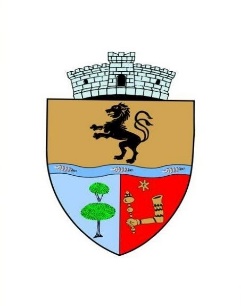 Codul de identificare fiscala: 4641318 Adresa: COMUNA SALARD, nr.724Cont IBAN: RO68TREZ07621340250XXXXXTel/fax: 0259441049e-mail: primariasalard@yahoo.com ROMANIACOMUNA SALARD                 Nr.............../............................DECLARATIAprivind valoarea reala a lucrarilor executate in baza autorizatiei de construireSubsemnatul .............................................. reprezentant al beneficiarului..............................................., cu domiciliul fiscal in ROMANIA, Judetul...................., codul postal ..............., municipiul/orasul/comuna .................., satul/sectorul ......................, str............................................., nr. ........., bl. ...., sc..., et. ..., ap. ..., identificat prin B.I./C.l./C.I.P./Pasaport seria ...... nr..............., C.I.F.*1)................. , tel./fax ......................, e-mail ..................................................., in calitate de beneficiar al autorizatiei de construire ......../........................, emisa de catre primarul comunei Salard, avand stabilita obligatia de a executa integral lucrarile autorizate, inclusiv instalatiile aferente acestora pana la data de ......./............................., declar ca valoarea reala a lucrarilor este de: .................................................................. lei.Fl A DE CALCUL privind regularizarea taxei pentru eliberarea autorizatiei de construirePrin prezenta sunteţi informat că datele cu caracter personal sunt prelucrate în scopul şi pentru îndeplinirea atribuţiilor legale ale instituţiei.Am luat la cunoştinţă că informaţiile din prezenta şi din actele ataşate la aceasta, vor fi prelucrate de COMUNA SĂLARD cu respectarea prevederilor Regulamentului  (UE) 2016/679 privind protecţia persoanelor fizice în ceea ce priveşte prelucrarea datelor cu caracter personal, şi libera circulaţie a acestor date.Data	SemnaturaSe va completa: codul de identificare fiscala (codul numeric personal, numarul de identificare fiscala, codul de inregistrare fiscala sau codul unic de inregistrare, dupa caz));Nu se completeaza in cazul contribuabililor - persoane juridiceNr. crt.SpecificafieU.M.ValoriIValoarea lucrărilor declarată de solicitant la emiterea autorizaţiei de construire, înscrisă în aceasta.a. În cazul în care valoarea din rd. 7 este determinată în funcţie de valoarea înscrisă la rd. 3- lei -2Taxa încasată la eliberarea autorizaţiei de construire se determină în funcţie de valoarea  înscrisă la rd. 3 respectiv: valoarea rd. 3 x 1%;	,- lei -3Valoarea reală a lucrărilor declarată de solicitant, la terminarea acestora. b. În cazul în care valoarea din rd. 7 este negativă, taxa datorată se determină în funcţie de valoarea înscrisă la rd. 6, respectiv: valoarea rd. 6 x 1%  - lei-4Suprafaţa construită desfăşurată a clădirii*2)   - mp -5Valoarea impozabilă a clădirii, potrivit anexei nr. 1  la ordin                                                     c. Pentru clădirile cu destinaţia de locuinţă şi anexele gospodăreşti, taxa se reduce cu 50%- lei/mp -6Valoarea impozabilă a clădirii (rd. 4 x rd. 5)  - lei/mp -7Valoarea din rd. 3 - Valoarea din rd. 6 = +/-        d. În cazul în care prin autorizaţia de construire s-a autorizat executarea de lucrări la o clădire existentă, iar în urma acestora, suprafaţa construită nu s-a modificat, regularizarea taxei se face numai în funcţie de valoarea înscrisă la rd. 3   - lei -8Taxa datorată de solicitantul - contribuabil ca efect al stabilirii valorii impozabile/reale a clădirii         - lei -9Diferenţa de încasat de la solicitantul contribuabil ca efect al regularizării - lei -